	Klasa2. GRUDZIEŃ/STYCZEŃ 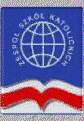  TTTematyka: Poezja Juliana Tuwima.  Boże Narodzenie. Ja, Słońce, Ziemia i Księżyc. Ja i kalendarz.Imię i nazwisko…………………………………………………………Podpis nauczyciela………………………………            Podpis rodzica …………………….Zadbam o to, aby:Moje osiągnięcia wychowawcze:kulturalnie zachowywać się na zajęciach szkolnych. utrzymywać porządek w szufladach i w swoim miejscu pracy.systematycznie odrabiać prace domowe  i mieć potrzebne przybory.aktywnie uczestniczyć w zajęciach, kończyć pracę w wyznaczonym czasie, działać na rzecz szkoły i środowiska.Lp.W tym miesiącu chcę osiągnąć: Moje osiągnięcia dydaktyczne:1.Ładnie czytam wyuczone teksty.2.Bezbłędnie piszę krótkie teksty z pamięci i ze słuchu.3.Potrafię się wypowiadać ustnie i pisemnie na dany temat.4.Czytam ze zrozumieniem.5.Starannie prowadzę zeszyt przedmiotowy.6.Znam pojęcie przymiotnika i wskazuję przymiotnik w zdaniu. Umiem tworzyć rodzinę wyrazów. Rozpoznaję poznane części mowy.7.Mnożę i dzielę w zakresie 35.8.Dodaję i odejmuję w zakresie 60.9.Obliczam obwody figur geometrycznych. Odczytuję wskazania termometru i odczytuję godziny na zegarze.10.Układam i rozwiązuję proste zadania tekstowe.11.Aktywnie uczestniczę w zajęciach fizycznych.12.Starannie wykonuję prace plastyczne.13.Umiem zaśpiewać piosenki.14.Wykonuję zadania dodatkowe.15.Zdobyte punkty ze sprawdzianu.